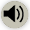 Den simple kommunikationsmodelHer skal du skrive eller vise, hvordan du bruger den simple kommunikationsmodel i din vejledning…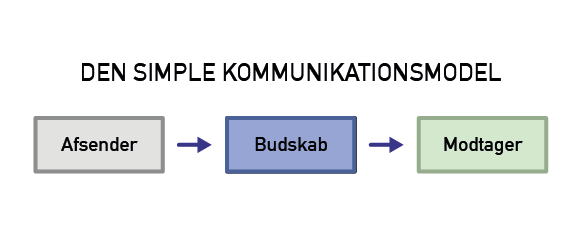 EvalueringHer skal du skrive en evaluering af din egen vejledning Du skal altså skrive, hvordan det gik med opgaven. Du skal også skrive om du er tilfreds med din opgave. Hvorfor/Hvorfor ikke?PerspektiveringHer skal du perspektivere din vejledning i forhold til andre vejledninger generelt. Du kan for eksempel skrive noget om hvor/hvordan vejledninger bruges i dag. Hvilken kvalitet har de, og om der kan være fordele/ulemper ved vejledninger, du ikke kender afsenderen af…FølgetekstHer skal du skrive, hvilket værksted/linje du går på…Her skal du skrive, hvad din vejledning viser…Her skal du skrive, om du har valgt tekst eller billeder og hvorfor…Her skal du skrive hvilke fagord du har brugt…Niveau E og D - Layout vejledning type 1 (titel)Niveau E og D - Layout vejledning type 1 (titel)TekstfeltTekstfeltXXXXXXSådan gør du:1.2.3.4.XXTips